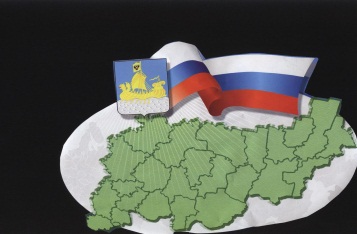                                                           ИНФОРМАЦИОННЫЙ БЮЛЛЕТЕНЬСодержание1. Решение Совета депутатов от 31.03.2020 №185 «О награждении Почетной грамотой Бакалкина А.П.»………………………………………12. Решение Совета депутатов от 31.03.2020 №186 «О награждении Почетной грамотой Груздовой А.М.»………………………………………13. Решение Совета депутатов от 31.03.2020 №187 «О награждении Почетной грамотой Сорокиной О.П.»……………………………………...24. Решение Совета депутатов от 31.03.2020 №188 «О внесении изменений в решение СД от 30.12.2019 №177 «Об утверждении бюджета Сандогорского сельского поселения на 2020 год и на плановый период 2021 и 2022 годов» (ред. от 31.01.2020 №180, от 10.02.2020 №181, от 28.02.2020 №183, от 23.03.2020 №184)…………………………………………………………………………………………………………………75. Решение Совета депутатов от 31.03.2020 №189 «О проекте решения Совета депутатов Сандогорского сельского поселения «О внесении изменений и дополнений в Правила благоустройства территории Сандогорского сельского поселения Костромского муниципального района Костромской области, утвержденные Решением Совета депутатов Сандогорского сельского поселения от 30.03.2016 № 9, в редакции Решения Совета депутатов Сандогорского сельского поселения от 21.11.2016 № 12, от 19.10.2017 №63, от 05.10.2018 г. №118»…8*****СОВЕТ ДЕПУТАТОВ САНДОГОРСКОГО СЕЛЬСКОГО ПОСЕЛЕНИЯКОСТРОМСКОГО МУНИЦИПАЛЬНОГО РАЙОНА КОСТРОМСКОЙ ОБЛАСТИтретий созывР Е Ш Е Н И Еот «31»  марта 2020 г. №185                                            с. СандогораО награждении Почетной грамотой заместителя председателя Совета депутатовСандогорского сельского поселения Бакалкина А.П.         Рассмотрев и обсудив ходатайство главы администрации Сандогорского сельского поселения Нургазизова А.А. о награждении Почетной грамотой заместителя председателя Совета депутатов Сандогорского сельского поселения Бакалкина А.П. в связи с 60-летним юбилеем, Совет депутатов муниципального образования Сандогорское сельское поселение РЕШИЛ:1. Наградить заместителя председателя Совета депутатов Сандогорского сельского поселения Костромского муниципального района Бакалкина Александра Павловича Почетной грамотой Совета депутатов Сандогорского сельского поселения за многолетний добросовестный труд в органах представительной власти, большой личный вклад в социально-экономическое развитие Сандогорского сельского поселения Костромского муниципального района Костромской области и в  связи с 60-летним юбилеем.  2. Настоящее решение вступает в силу с момента подписания.Председатель Совета депутатов,                                                                                                                                                                                                                               Глава Сандогорского сельского поселенияКостромского муниципального районаКостромской области                                                                                                   А.А.Нургазизов*****СОВЕТ ДЕПУТАТОВ САНДОГОРСКОГО СЕЛЬСКОГО ПОСЕЛЕНИЯКОСТРОМСКОГО МУНИЦИПАЛЬНОГО РАЙОНА КОСТРОМСКОЙ ОБЛАСТИтретий созывР Е Ш Е Н И Еот «31» марта 2020 г. №186                                               с.СандогораО награждении Почетной грамотой специалиста администрации Сандогорскогосельского поселения Груздовой А.М.         Рассмотрев и обсудив ходатайство главы администрации Сандогорского сельского поселения Нургазизова А.А. о награждении Почетной грамотой специалиста администрации Сандогорского сельского поселения Груздовой А.М. в связи с 65-летним юбилеем, Совет депутатов муниципального образования Сандогорское сельское поселение РЕШИЛ:1. Наградить специалиста администрации Сандогорского сельского поселения Костромского муниципального района Груздову Антонину Михайловну Почетной грамотой Совета депутатов Сандогорского сельского поселения за многолетний добросовестный труд, высокий профессионализм и большой вклад в развитие органов местного самоуправления и в связи с 65-летним юбилеем.2. Бухгалтерии администрации Сандогорского сельского поселения выплатить денежное вознаграждение в размере 3000 (Три тысячи) рублей.3. Настоящее решение вступает в силу с момента подписания.Председатель Совета депутатов,Глава Сандогорского сельского поселенияКостромского муниципального районаКостромской области                                                                     А.А.Нургазизов*****СОВЕТ ДЕПУТАТОВ САНДОГОРСКОГО СЕЛЬСКОГО ПОСЕЛЕНИЯКОСТРОМСКОГО МУНИЦИПАЛЬНОГО РАЙОНА КОСТРОМСКОЙ ОБЛАСТИР Е Ш Е Н И Еот «31»  марта 2020 г. №187                                            с. СандогораО награждении Почетной грамотой депутата Совета депутатовСандогорского сельского поселения Сорокиной О.П.          Рассмотрев и обсудив ходатайство главы администрации Сандогорского сельского поселения Нургазизова А.А. о награждении Почетной грамотой депутата Совета депутатов Сандогорского сельского поселения Сорокиной О.П. в связи с 50-летним юбилеем, Совет депутатов муниципального образования Сандогорское сельское поселение РЕШИЛ:	1. Наградить депутата Совета депутатов Сандогорского сельского поселения Костромского муниципального района Сорокину Ольгу Павловну Почетной грамотой Совета депутатов Сандогорского сельского поселения за добросовестный труд в органах представительной власти, большой личный вклад в развитие Сандогорского сельского поселения Костромского муниципального района Костромской области, активное участие в общественной жизни  и в  связи с 50-летним юбилеем.  2. Настоящее решение вступает в силу с момента подписания.Председатель Совета депутатов,                                                                                                                                                                                                                               Глава Сандогорского сельского поселенияКостромского муниципального районаКостромской области                                                                                             А.А.Нургазизов*****СОВЕТ ДЕПУТАТОВ САНДОГОРСКОГО СЕЛЬСКОГО ПОСЕЛЕНИЯКОСТРОМСКОГО МУНИЦИПАЛЬНОГО РАЙОНА КОСТРОМСКОЙ ОБЛАСТИтретий созывР Е Ш Е Н И Еот 31.03.2020 г. № 188                                                                            с.Сандогора                     О внесении изменений и дополнений в решение Совета депутатов от 30.12.2019 №177 «Об утверждении бюджета Сандогорского сельского поселения на 2020 год и на плановый период 2021 и 2022 годов» (в ред. от 31.01.2020 №180, от 10.02.2020 №181, от 28.02.2020 №183, от 23 марта 2020 г. №184)Рассмотрев бюджет Сандогорского сельского поселения на 2020 год и на плановый период 2021 и 2022 годов, Совет депутатов муниципального образования Сандогорское сельское поселение РЕШИЛ: 1. Внести в решение Совета депутатов муниципального образования Сандогорское сельское поселение № 177 от 30 декабря 2019 года «О бюджете Сандогорского сельского поселение на 2020 год и на плановый период 2021 и 2022 годов» (в редакции от 31.01.2020 № 1, от 28.02.2020 №183, от 23.03.2020 № 184), следующие изменения:п.1 Решения изложить в следующей редакции:«Принять бюджет Сандогорского сельского поселения на 2020 год по доходам 140 449 472,00 рублей, в том числе объем налоговых и неналоговых доходов в сумме 3 365 891,00 рублей, объем безвозмездных поступлений от других бюджетов бюджетной системы Российской Федерации в сумме 137 083 581,00 рублей и расходов в сумме 140 737 426,00 рублей, размер дефицит бюджета поселения на 2020 год в сумме 237 204,00 рублей»;	2. Приложение № 3 «Объем поступлений доходов в бюджет Сандогорского сельского поселения на 2020 год», Приложение № 4 «Ведомственная структура, распределение бюджетных ассигнований по разделам, подразделам, целевым статьям и видам расходов классификации расходов бюджетов РФ бюджета Сандогорского сельского поселения на 2020 год», Приложение 6  «Источники финансирования дефицита бюджета Сандогорского сельского поселения на 2020 год», изложить в новой редакции.3. Настоящее решение вступает в силу с момента его опубликования в информационном бюллетене «Депутатский вестник».Председатель Совета депутатов,глава муниципального образования Сандогорское сельское поселение                                                А.А. НургазизовПриложение № 4к решению Совета депутатовот 31.03.2020 №188Ведомственная структура, распределение бюджетных ассигнований по разделам, подразделам, целевым статьям и видам расходов классификации расходов бюджетов РФ бюджета Сандогорского сельского поселения на 2020 годПриложение №6 к решению Совета депутатов Сандогорского сельского поселения от 31.03.2020 г. №188Источники финансирования дефицита бюджета  Сандогорского сельского поселения на 2020*****СОВЕТ ДЕПУТАТОВ САНДОГОРСКОГО СЕЛЬСКОГО ПОСЕЛЕНИЯКОСТРОМСКОГО МУНИЦИПАЛЬНОГО РАЙОНА КОСТРОМСКОЙ ОБЛАСТИтретий созывР Е Ш Е Н И Еот 31 марта 2020 г. № 189                                                                    с. СандогораВ соответствии с Федеральным законом от 06.10.2003 года №131–ФЗ «Об общих принципах организации местного самоуправления в Российской Федерации», Законом Костромской области от 16.07.2018 года №420-6-ЗКО «О содержании Правил благоустройства территории муниципального образования Костромской области и порядке определения границ прилегающих территорий» (в ред.  Законов Костромской области от 18.10.2018 №975, от 27.02.2019 №522-6-ЗКО, от 09.07.2019  №575-6- ЗКО)» в целях приведения Правил благоустройства территории Сандогорского сельского поселения Костромского муниципального района Костромской области в соответствие с действующим законодательством Российской Федерации, руководствуясь Уставом муниципального образования Сандогорское сельское поселение Костромского муниципального района Костромской области, Совет депутатов Сандогорского сельского поселения РЕШИЛ:1. Утвердить проект решения «О внесении изменений и дополнений в Правила благоустройства территории Сандогорского сельского поселения Костромского муниципального района Костромской области, утвержденные Решением Совета депутатов Сандогорского сельского поселения от 30.03.2016 года №9» (в ред. Решений Совета депутатов Сандогорского сельского поселения от 21.11.2016 №12, от 19.10.2017 №63, от 05.10.2018  №118) (Приложение №1).	2. Назначить публичные слушания по проекту решения Совета депутатов Сандогорского сельского поселения «О внесении изменений и дополнений в Правила благоустройства территории Сандогорского сельского поселения Костромского муниципального района Костромской области, утвержденные Решением Совета депутатов Сандогорского сельского поселения от 30.03.2016 года №9 (в ред. Решений Совета депутатов Сандогорского сельского поселения от 21.11.2016 №12, от 19.10.2017 №63, от 05.10.2018 г. №118)» на 10.00 часов 20 апреля 2020 года. Место проведения – Костромская область, Костромской район, с.Сандогора, ул.Молодежная, д.7, здание администрации Сандогорского сельского поселения.3. Назначить уполномоченным органом по проведению публичных слушаний по проекту решения Совета депутатов Сандогорского сельского поселения «О внесении изменений и дополнений в Правила благоустройства территории Сандогорского сельского поселения Костромского муниципального района Костромской области, утвержденные Решением Совета депутатов Сандогорского сельского поселения от 30.03.2016 года №9 (в ред. Решений Совета депутатов Сандогорского сельского поселения от 21.11.2016 г. №12, от 19.10.2017 г. №63, от 05.10.2018 г. №118)» и консультированию посетителей экспозиции проекта Администрацию Сандогорского сельского поселения.	4.Предложения направлять:4.1 в письменной или устной форме в ходе проведения собрания или собраний участников публичных слушаний;4.2 в письменной форме в адрес организатора публичных слушаний: Российская Федерация, Костромская область, Костромской район, село Сандогора, ул. Молодёжная, д.74.3 посредством записи в книге (журнале) учета посетителей экспозиции проекта, подлежащего рассмотрению на публичных слушаниях, с 01 апреля по 19 апреля 2020 г. с 08.00 до 16.00 ежедневно в рабочие дни в здании администрации Сандогорского сельского поселения по адресу: Костромская область, Костромской район, с.Сандогора, ул.Молодежная, д.7;4.4 посредством официального сайта администрации Сандогорского сельского поселения: http://sandogora.ru/5. Настоящее решение вступает в силу со дня опубликования в информационном бюллетене «Депутатский вестник».Председатель Совета депутатов,Глава муниципального образованияСандогорское сельское поселение                                                 А.А. НургазизовПриложение №1к решению Совета депутатов Сандогорского сельского поселения от 31 марта 2020 г. № 189ПРОЕКТСОВЕТ ДЕПУТАТОВ САНДОГОРСКОГО СЕЛЬСКОГО ПОСЕЛЕНИЯКОСТРОМСКОГО МУНИЦИПАЛЬНОГО РАЙОНАКОСТРОМСКОЙ ОБЛАСТИтретий созывР Е Ш Е Н И Еот «__» ____________ 2020 г.№_____                                          			с. СандогораВ соответствии с Федеральным законом от 06.10.2003 года №131–ФЗ «Об общих принципах организации местного самоуправления в Российской Федерации», Законом Костромской области от 16.07.2018 года №420-6-ЗКО «О содержании Правил благоустройства территории муниципального образования Костромской области и порядке определения границ прилегающих территорий» (в ред.  Законов Костромской области от 18.10.2018 №975, от 27.02.2019 №522-6-ЗКО, от 09.07.2019  №575-6- ЗКО)» в целях приведения Правил благоустройства территории Сандогорского сельского поселения Костромского муниципального района Костромской области в соответствие с действующим законодательством Российской Федерации, руководствуясь Уставом муниципального образования Сандогорское сельское поселение Костромского муниципального района Костромской области, Совет депутатов Сандогорского сельского поселения РЕШИЛ:	1. Внести в Правила благоустройства территории Сандогорского сельского поселения Костромского муниципального района, утвержденные Решением Совета депутатов Сандогорского сельского поселения от 30.03.2016 года №9 (в ред. Решений Совета депутатов Сандогорского сельского поселения от 21.11.2016 №12, от 19.10.2017 №63, от 05.10.2018 №118) следующие изменения и дополнения:1) В статьe 3 «Основные понятия, используемые в настоящих Правилах»:дополнить пунктом 8.1 следующего содержания:"8.1) внешняя граница прилегающей территории - часть границы прилегающей территории, не примыкающая непосредственно к контуру здания, строения, сооружения, границе земельного участка, в отношении которых установлена граница прилегающей территории, и не являющаяся их общей границей;»;дополнить пунктом 8.2 следующего содержания:«8.2) внутренняя граница прилегающей территории - часть границы прилегающей территории, непосредственно примыкающая к контуру здания, строения, сооружения, границе земельного участка, в отношении которых установлена граница прилегающей территории, и являющаяся их общей границей;";дополнить пунктом 11.1 следующего содержания:	«11.1 граница прилегающей территории - линия либо условная линия, определяющая местоположение прилегающей территории;»;пункт 12) домашние животные изложить в следующей редакции:"13.1) домашние животные - животные (за исключением животных, включенных в перечень животных, запрещенных к содержанию), которые находятся на содержании владельца - физического лица, под его временным или постоянным надзором и местом содержания которых не являются зоопарки, зоосады, цирки, зоотеатры, дельфинарии, океанариумы;";дополнить пунктом 46.1 следующего содержания:	«46.1 территория домовладения - земельный участок, занятый жилым домом (частью жилого дома), не являющимся многоквартирным домом, и примыкающими к нему и (или) отдельно стоящими на общем с жилым домом (частью жилого дома) земельном участке надворными постройками (гараж, баня (сауна, бассейн), теплица (зимний сад), помещения для содержания домашнего скота и сельскохозяйственной птицы, иные объекты);»;дополнить пунктом 46.2 следующего содержания:«46.2 территории общего пользования - территории, которыми беспрепятственно пользуется неограниченный круг лиц (в том числе площади, улицы, проезды, набережные, береговые полосы водных объектов общего пользования, скверы, бульвары);";в пункте 50 слово "уличный" заменить словом "боковой".2) В статьe 6 «Сбор и вывоз мусора (отходов производства и потребления)»:Часть 24 дополнить абзацем одиннадцатым следующего содержания:"Нарушение графиков вывоза отходов не допускается.".3) Статью 18 «Требования к содержанию площадок для выгула домашних животных» изложить в следующей редакции:«Статья 18 Требования к содержанию площадок для выгула  животных.1. Площадки для выгула животных должны размещаться на территориях общего пользования поселения, свободных от зеленых насаждений, за пределами первого и второго поясов зон санитарной охраны источников питьевого и хозяйственно-бытового водоснабжения.2. Расстояние от границы площадки до окон жилых и общественных зданий должно быть не менее 25 метров, а от участков детских учреждений, школ, детских, спортивных площадок, площадок отдыха - не менее 40 метров.3. Покрытие поверхности площадки для выгула животных должно иметь выровненную поверхность, не травмирующую конечности животных (газонное, песчаное, песчано-земляное покрытие), а также быть удобным для регулярной уборки и обновления.4. На территории площадки должен быть предусмотрен информационный стенд с правилами пользования площадкой.5. Ограждение площадки должно быть представлено забором (металлическая сетка) высотой не менее 2,0 метра. Расстояние между элементами и секциями ограждения, его нижним краем и землей не должно позволять животному покидать площадку или причинять себе травму.Запрещается выгул животных без поводка и намордника вне площадки для выгула животных.6. Администрация сельского поселения определяет места для выгула животных. Оборудование и содержание площадок для выгула животных производится собственниками домовладений.».4) Статью 18.1  «Правила содержания домашних животных»: признать утратившей силу.5) Статью 21 «Содержание территории садоводческих, огороднических и дачных некоммерческих объединений граждан, индивидуальных гаражей и гаражных кооперативов и построек на них» изложить в следующей редакции:"Статья 26. Содержание территорий ведения гражданами садоводства или огородничества для собственных нужд, территорий индивидуальных гаражей, гаражных кооперативов.1. Садоводческие и огороднические некоммерческие объединения граждан, граждане, осуществляющие ведение садоводства или огородничества на садовых или огородных земельных участках без создания товарищества, владельцы индивидуальных гаражей и гаражные кооперативы должны соблюдать чистоту на отведенном земельном участке и прилегающей территории соответственно к садоводческим и огородническим некоммерческим объединениям граждан, садовым и огородным участкам, индивидуальным гаражам и гаражным кооперативам.2. Садоводческие и огороднические некоммерческие объединения граждан, граждане, осуществляющие ведение садоводства или огородничества на садовых или огородных земельных участках без создания товарищества, владельцы индивидуальных гаражей и гаражные кооперативы обязаны своевременно производить окос травы на прилегающих территориях к садоводческим и огородническим некоммерческим объединениям граждан, садовым или огородным земельным участкам, индивидуальным гаражам и гаражным кооперативам.Садоводческие и огороднические некоммерческие объединения граждан, и гаражные кооперативы обязаны иметь контейнеры и (или) бункеры-накопители на специально оборудованных контейнерных площадках, которые должны содержаться в чистоте и технически исправном состоянии, либо договор (подтверждающие документы), на пользование контейнером (контейнерной площадкой) другого хозяйствующего субъекта.Садоводческие и огороднические некоммерческие объединения граждан, и гаражные кооперативы обязаны содержать в исправном состоянии, производить своевременный ремонт и покраску ограждений (заборов), расположенных по периметру территории соответствующего объединения (кооператива).При входе в садоводческие и огороднические некоммерческие объединения граждан, и гаражные кооперативы на ограждениях (заборах) или зданиях, строениях, сооружениях устанавливается табличка с указанием наименования объединения (кооператива), органа управления, номера контактного телефона председателя объединения (кооператива) при наличии, количества садовых (земельных) участков для садоводческих и огороднических некоммерческих объединений граждан, количество гаражей для гаражных кооперативов.3. Запрещается:1) перевозка в автотранспорте при отсутствии заднего борта и без покрытия тентом органических и неорганических удобрений;2) длительное (свыше семи дней) хранение топлива, удобрений, строительных и других материалов на прилегающих территориях;3) складирование мусора, растительных отходов, металлолома, использованных автомобильных покрышек и других отходов на территориях и прилегающих территориях садоводческих и огороднических некоммерческих объединений граждан и гаражных кооперативов.".6) Статью 23 «Обеспечение благоустройства» изложить в следующей редакции:«Статья 23 Определение границ прилегающих территорий." 1. Границы прилегающей территории определяются в отношении территории общего пользования в метрах в следующем порядке:1) для жилых домов (объектов индивидуального жилищного строительства), жилых домов блокированной застройки:а) в случае, если жилой дом расположен на земельном участке, сведения о местоположении границ которого внесены в Единый государственный реестр недвижимости (граница земельного участка и внутренняя граница прилегающей территории является их общей границей), - 10 метров по периметру от общей до внешней границы прилегающей территории и до автомобильных дорог со стороны въезда (входа) на территорию жилого дома, а в случае наличия вдоль автомобильных дорог пешеходных коммуникаций - до таких пешеходных коммуникаций;б) в случае, если земельный участок не образован, или границы его местоположения не уточнены (контур здания и внутренняя граница прилегающей территории является их общей границей), - 10 метров по периметру от границ жилого дома и до автомобильных дорог со стороны въезда (входа) на территорию жилого дома, а в случае наличия вдоль автомобильных дорог пешеходных коммуникаций - до таких пешеходных коммуникаций;2) для многоквартирных домов:а) в случае, если многоквартирный дом расположен на земельном участке, сведения о местоположении границ которого внесены в Единый государственный реестр недвижимости (граница земельного участка и внутренняя граница прилегающей территории является их общей границей):со стороны дворового фасада:прилегающая территория составляет 0 метров, если расстояние от стены дома до границы земельного участка составляет более 25 метров;прилегающая территория составляет S метров от границ земельного участка, если расстояние от стены дома до границы земельного участка составляет менее 25 метров, при этом S = 25 - n, где n - расстояние от стены дома до границы земельного участка, S - размер прилегающей территории;со стороны главного и боковых фасадов:прилегающая территория составляет 0 метров, если расстояние от стены дома до границы земельного участка составляет более 10 метров;прилегающая территория составляет S метров от границ земельного участка, если расстояние от стены дома до границы земельного участка составляет менее 10 метров, при этом S = 10 - n, где n - расстояние от стены дома до границы земельного участка, S - размер прилегающей территории;б) в случае, если земельный участок под многоквартирным домом не образован или границы его местоположения не уточнены (контур здания и внутренняя граница прилегающей территории является их общей границей):со стороны дворового фасада - 25 метров от многоквартирного дома;со стороны главного и боковых фасадов - 10 метров от многоквартирного дома;3) для встроенно-пристроенных к многоквартирным домам нежилых зданий, нежилых помещений:- в случае если встроенно-пристроенные к многоквартирным домам нежилые здания, нежилые помещения расположены на земельном участке, сведения о местоположении границ которого внесены в Единый государственный реестр недвижимости (граница земельного участка и внутренняя граница прилегающей территории является их общей границей), то прилегающая территория составляет от границ земельного участка вдоль встроенно-пристроенных нежилых зданий, нежилых помещений и до автомобильных дорог (в случае размещения встроенно-пристроенных к многоквартирным домам нежилых зданий, нежилых помещений вдоль автомобильных дорог), а в случае наличия вдоль автомобильных дорог пешеходных коммуникаций - до таких пешеходных коммуникаций:со стороны дворового фасада:прилегающая территория составляет 0 метров, если расстояние от стены встроенно-пристроенного к многоквартирному дому нежилого здания, нежилого помещения до границы земельного участка составляет более 25 метров;прилегающая территория составляет S метров, если расстояние от стены встроенно-пристроенного к многоквартирному дому нежилого здания, нежилого помещения до границы земельного участка составляет менее 25 метров, при этом S = 25 - n, где n - расстояние от стены встроенно-пристроенного к многоквартирному дому нежилого здания, нежилого помещения до границы земельного участка, S - размер прилегающей территории;со стороны главного и боковых фасадов:прилегающая территория составляет 0 метров, если расстояние от стены встроенно-пристроенного к многоквартирному дому нежилого здания, нежилого помещения до границы земельного участка составляет более 10 метров;прилегающая территория составляет S метров от границ земельного участка, если расстояние от стены встроенно-пристроенного к многоквартирному дому нежилого здания, нежилого помещения до границы земельного участка составляет менее 10 метров, при этом S = 10 - n, где n - расстояние от стены встроенно-пристроенного к многоквартирному дому нежилого здания, нежилого помещения до границы земельного участка, S - размер прилегающей территории;- в случае, если земельный участок под встроенно-пристроенными к многоквартирным домам нежилыми зданиями, нежилыми помещениями не образован или границы его местоположения не уточнены (контур здания и внутренняя граница прилегающей территории является их общей границей), прилегающая территория составляет от границ встроенно-пристроенных к многоквартирным домам нежилых зданий, нежилых помещений и до автомобильных дорог (в случае размещения встроенно-пристроенных к многоквартирным домам нежилых зданий, нежилых помещений вдоль автомобильных дорог), а в случае наличия вдоль автомобильных дорог пешеходных коммуникаций - до таких пешеходных коммуникаций:со стороны дворового фасада - 25 метров;со стороны главного и боковых фасадов - 10 метров;4) для отдельно стоящих нежилых зданий:а) в случае, если нежилое здание расположено на земельном участке, сведения о местоположении границ которого внесены в Единый государственный реестр недвижимости (граница земельного участка и внутренняя граница прилегающей территории является их общей границей), - 20 метров по периметру от границ земельного участка и до автомобильных дорог (в случае размещения зданий вдоль автомобильных дорог), включая автомобильные дороги для подъезда на территорию нежилого здания, а в случае наличия вдоль автомобильных дорог пешеходных коммуникаций - до таких пешеходных коммуникаций;б) в случае, если земельный участок не образован или границы его местоположения не уточнены (контур здания и внутренняя граница прилегающей территории является их общей границей), - 30 метров по периметру от ограждения, а в случае отсутствия ограждения по периметру – от нежилого здания и до автомобильных дорог (в случае размещения зданий вдоль автомобильных дорог), включая автомобильные дороги для подъезда на территорию нежилого здания, а в случае наличия вдоль автомобильных дорог пешеходных коммуникаций - до таких пешеходных коммуникаций;5) для нестационарных торговых объектов, нестационарных объектов, используемых для оказания услуг общественного питания, бытовых и иных услуг (далее - нестационарные объекты), рекламных конструкций, размещенных без предоставления земельного участка, либо если земельный участок под ними не образован или границы его местоположения не уточнены (контур нестационарного объекта и внутренняя граница прилегающей территории является их общей границей), - 10 метров по периметру от данных объектов;6) для нестационарных объектов, размещенных на земельных участках, сведения о местоположении границ которых внесены в Единый государственный реестр недвижимости (граница земельного участка и внутренняя граница прилегающей территории является их общей границей), - 10 метров по периметру от границ земельного участка;7) для нестационарных объектов, сблокированных с навесом, оборудованным местами для ожидания транспорта, размещенных на остановочных пунктах по маршрутам регулярных перевозок (контур нестационарного объекта и внутренняя граница прилегающей территории является их общей границей), - 10 метров по периметру от такого нестационарного объекта и до проезжей части со стороны автомобильной дороги;8) для нестационарных объектов, предназначенных для ожидания транспорта, размещенных на остановочных пунктах по маршрутам регулярных перевозок (контур нестационарного объекта и внутренняя граница прилегающей территории является их общей границей), - 10 метров по периметру от нестационарного объекта и до проезжей части со стороны автомобильной дороги;9) для объектов придорожного сервиса, обслуживания автомобильного транспорта - 25 метров по периметру от границ земельного участка, сведения о местоположении границ которого внесены в Единый государственный реестр недвижимости (граница земельного участка и внутренняя граница прилегающей территории является их общей границей), а в случае, если земельный участок не образован или границы его местоположения не уточнены (контур объекта и внутренняя граница прилегающей территории является их общей границей) - 30 метров по периметру от границ здания, строения, сооружения, включая автомобильные дороги (кроме автомобильных дорог местного значения) для подъезда на территорию данных объектов;10) для объектов гаражного назначения - 25 метров по периметру от границ земельного участка, сведения о местоположении границ которого внесены в Единый государственный реестр недвижимости (граница земельного участка и внутренняя граница прилегающей территории является их общей границей), а в случае, если земельный участок не образован или границы его местоположения не уточнены (контур объекта гаражного назначения и внутренняя граница прилегающей территории является их общей границей) - 30 метров по периметру от границ здания, строения, сооружения, включая автомобильные дороги (кроме автомобильных дорог местного значения) для подъезда на территорию данных объектов;11) для строительных площадок (ограждение строительной площадки и внутренняя граница прилегающей территории является их общей границей) - 20 метров по периметру от ограждения строительной площадки;12) для мест производства земляных работ, работ по ремонту линейных объектов (сооружений) и инженерных коммуникаций (ограждение места производства работ и внутренняя граница прилегающей территории является их общей границей) - 15 метров по периметру от ограждения места производства работ;13) для ярмарок (периметр территории ярмарки и внутренняя граница прилегающей территории является их общей границей) - 20 метров по периметру территории ярмарки, включая автомобильные дороги для подъезда на территорию ярмарки (кроме автомобильных дорог местного значения);14) для мест (площадок) накопления твердых коммунальных отходов, если земельный участок под таким местом (площадкой) не образован или границы его местоположения не уточнены (ограждение места (площадки) накопления твердых коммунальных отходов и внутренняя граница прилегающей территории является их общей границей), - 5 метров по периметру от ограждения места (площадки) накопления твердых коммунальных отходов.2. Собственники и (или) иные законные владельцы зданий, строений, сооружений, земельных участков (за исключением собственников и (или) иных законных владельцев помещений в многоквартирных домах, земельные участки под которыми не образованы или образованы по границам таких домов) либо лицо, ответственное за эксплуатацию здания, строения, сооружения (за исключением собственников и (или) иных законных владельцев помещений в многоквартирных домах, земельные участки под которыми не образованы или образованы по границам таких домов), обязаны принимать участие, в том числе финансовое, в содержании прилегающих территорий, определенных в соответствии с настоящими Правилами.Указанные лица принимают участие, в том числе финансовое, в содержании прилегающих территорий в границах, определенных настоящими Правилами в соответствии с порядком, предусмотренным Законом Костромской области от 16 июля 2018 года N 420-6-ЗКО "О содержании правил благоустройства территории муниципального образования Костромской области и порядке определения границ прилегающих территорий".3. К обязательным работам по содержанию прилегающей территории относятся:1) уборка территории (удаление мусора, а также иные мероприятия, направленные на обеспечение экологического и санитарно-эпидемиологического благополучия населения и охрану окружающей среды);2) своевременное скашивание газонных трав, уничтожение сорных и карантинных растений;3) своевременная обрезка ветвей деревьев, кустарников, нависающих на высоте менее 2-х метров над тротуарами и пешеходными дорожками с грунтовым и твердым покрытием;4) посыпка  участков прохода и подхода к объектам торговли, рынкам, иным нестационарным объектам, организациям и предприятиям, подъездам (входам) в жилые дома  противогололедными материалами;5) очистка от снега и льда тротуаров и пешеходных дорожек с грунтовым и твердым покрытием».	 2. Настоящее решение вступает в силу со дня его опубликования в информационном бюллетене «Депутатский вестник».Председатель Совета депутатов,Глава Сандогорского сельского поселенияКостромского муниципального районаКостромской области                                                                         А.А. НургазизовБюллетень выходит                                                                            № 7  от  31 марта 2020  годас 1 июля 2006 годаУчредитель: Совет депутатов Сандогорского сельского поселенияКостромского муниципального района Костромской области.                           Тираж  5 экз.  Приложение №3 к Решению Совета депутатовот 31.03.2020 г. №188Приложение №3 к Решению Совета депутатовот 31.03.2020 г. №188Объем поступлений доходов в бюджет Сандогорского сельского поселения на 2020 годОбъем поступлений доходов в бюджет Сандогорского сельского поселения на 2020 годОбъем поступлений доходов в бюджет Сандогорского сельского поселения на 2020 годКод дохода Наименование показателей доходовСумма доходов на очередное заседание Совета депутатов (руб.)Код дохода Наименование показателей доходов2020 год Код дохода Наименование показателей доходов2020 год Код дохода Наименование показателей доходов2020 год 1 00 00000 00 0000 000НАЛОГОВЫЕ И НЕНАЛОГОВЫЕ ДОХОДЫ3 365 8911 00 00000 00 0000 000НАЛОГИ НА ПРИБЫЛЬ, ДОХОДЫ994 2001 01 02000 01 0000 110НАЛОГ НА ДОХОДЫ ФИЗИЧЕСКИХ  ЛИЦ994 2001 01 02010 01 0000 110Налог на доходы физических лиц с доходов, источником которых является налоговый агент, за исключением доходов, в отношении которых исчисление и уплата налога осуществляются в соответствии со статьями 227, 2271 и 228 Налогового кодекса Российской Федерации9840001 01 02020 01 0000 110Налог на доходы физических  лиц , полученных от осуществления деятельности физическими лицами, зарегистрированными в качестве индивидуальных предпринимателей, нотариусов, занимающихся частной практикой, адвокатов, учредивших адвокатские кабинеты, и других 7001 01 02030 01 0000 110Налог на доходы физических лиц с доходов,  полученных физическими лицами в соответствии со статьей 228 Налогового кодекса Российской Федерации70001 01 02040 01 0000 110Налог на доходы физических лиц в виде фиксированных авансовых платежей с доходов, полученных физическими лицами, являющимися иностранными гражданами, осуществляющими трудовую деятельность по найму на основании патента в соответствии со статьей 227.1 Налог25001 03 00000 00 0000 000НАЛОГИ НА ТОВАРЫ (РАБОТЫ, УСЛУГИ, РЕАЛИЗУЕМЫЕ НА ТЕРРИТОРИИ РОССИЙСКОЙ ФЕДЕРАЦИИ505 6311 03 02000 01 0000 110Акцизы по подакцизным товарам (продукции), производимым на территории Российской Федерации505 6311 03 02230 01 0000 110Доходы от уплаты акцизов на дизельное топливо, подлежащие распределению между бюджетами субъектов Российской Федерации и местными бюджетами с учетом установленных дифференцированных нормативов отчислений в местные бюджеты1832271 03 02240 01 0000 110Доходы от уплаты акцизов на моторные масла для дизельных и (или) карбюраторных (инжекторных) двигателей, подлежащие распределению между бюджетами субъектов Российской Федерации и местными бюджетами с учетом установленных дифференцированных нормативов отчислений12101 03 02250 01 0000 110Доходы от уплаты акцизов на автомобильный бензин, подлежащие распределению между бюджетами субъектов Российской Федерации и местными бюджетами с учетом установленных дифференцированных нормативов отчислений в местные бюджеты3552791 03 02260 01 0000 110Дрходы от уплаты акцизов на прямогонный бензин, подлежащие распределению между бюджетами субъектов Российской Федерации и местными бюджетами с учетом установленных дифференцированных нормативов отчислений в местные бюджеты-340851 05 00000 00 0000 000НАЛОГИ НА СОВОКУПНЫЙ ДОХОД466 0001 05 01000 00 0000 110Налог, взимаемый в связи с применением упрощенной системы налогообложения466 0001 05 01011 01 0000 110Налог, взимаемый с налогоплательщиков, выбравших в качестве объекта налогообложения  доходы2500001 05 01021 01 0000 110Налог, взимаемый с налогоплательщиков, выбравших в качестве объекта налогообложения доходы, уменьшенные на величину расходов (в том числе минимальный налог, зачисляемый в бюджеты субъектов Российской Федерации)2160001 06 00000 00 0000 000НАЛОГИ НА ИМУЩЕСТВО1 060 0001 06 01000 00 0000 110Налог на имущество физических лиц200 0001 06 01030 10 0000 110Налог на имущество физических лиц, взимаемый по ставкам, применяемым к объектам налогообложения, расположенным в границах сельских поселений2000001 06 06000 00 0000 110Земельный налог860 0001 06 06033 10 0000 110Земельный налог с организаций, обладающих земельным участком, расположенным в границах сельских поселений 3600001 06 06043 10 0000 110Земельный налог с физических лиц, обладающих земельным участком, расположенным в границах сельских поселений 5000001 08 00000 00 0000 000 ГОСУДАРСТВЕННАЯ ПОШЛИНА6001 08 04020 01 0000 110Государственная пошлина за совершение нотариальных действий должностными лицами органов местного самоуправления, уполномоченными в соответствии с законодательными актами Российской Федерации на совершение нотариальных действий600ИТОГО НАЛОГОВЫЕ ДОХОДЫ3 026 4311 11 00000 00 0000 000  ДОХОДЫ ОТ ИСПОЛЬЗОВАНИЯ ИМУЩЕСТВА, НАХОДЯЩЕГОСЯ В ГОСУДАРСТВЕННОЙ И МУНИЦИПАЛЬНОЙ СОБСТВЕННОСТИ279 4601 11 05035 10 0000 120 Доходы от сдачи в аренду имущества, находящегося в оперативном управлении органов управления сельских поселений и созданных ими учреждений (за исключением имущества муниципальных бюджетных и автономных учреждений18 0001 11 05075 10 0000120Доходы от сдачи в аренду имущества, составляющего казну сельских поселений (за исключением земельных участков)48 0001 11 09045 10 0000 120Прочие поступления от использования имущества, находящегося в собственности сельских поселений (за исключением имущества муниципальных бюджетных и автономных учреждений, а также имущества муниципальных унитарных предприятий, в том числе казенных)213 4601 13 00000 00 0000 000ДОХОДЫ ОТ ОКАЗАНИЯ ПЛАТНЫХ УСЛУГ (РАБОТ) И КОМПЕНСАЦИИ ЗАТРАТ ГОСУДАРСТВА60 0001 13 01000 00 0000 130Доходы от оказания платных услуг (работ) 600001 13 01995 10 0000 130Прочие доходы от оказания платных услуг (работ) получателями средств бюджетов сельских поселений60000ИТОГО НЕНАЛОГОВЫЕ ДОХОДЫ339 4602 00 00000 00 0000 00БЕЗВОЗМЕЗДНЫЕ ПОСТУПЛЕНИЯ137 083 581,002 02 00000 00 0000 000БЕЗВОЗМЕЗДНЫЕ ПОСТУПЛЕНИЯ ОТ ДРУГИХ БЮДЖЕТОВ БЮДЖЕТНОЙ СИСТЕМЫ РОССИЙСКОЙ ФЕДЕРАЦИИ137 052 561,002 02 10000 00 0000 150Дотации бюджетам бюджетной системы Российской Федерации7 121 072,002 02 15001 10 0000 150Дотации бюджетам сельских поселений на выравнивание бюджетной обеспеченности из бюджета Российской Федерации7630002 02 16001 10 0000 150Дотации бюджетам сельских поселений на выравнивание бюджетной обеспеченности из бюджетов муниципальных районов63580722 02 29999 10 0000 150Прочие субсидии бюджетам сельских поселений30000,002 02 25519 10 0000 150Субсидии бюджетам на поддержку отросли культуры500002 02 25576 10 0000 150Субсидии бюджетам муниципальных образований на обеспечение комплексного развития сельских территорий 1688002 02 27372 10 0000 150Субсидии бюджетам сельских поселений на софинансирование капитальных вложений в объекты государственной (муниципальной) собственности в рамках реализации транспортной инфраструктуры1256207302 02 30000 00 0000 150Субвенции бюджетам бюджетной системы Российской Федерации108 900,002 02 35118 10 0000 150Субвенции бюджетам сельских поселений на осуществление первичного воинского учета на территориях, где отсутствуют военные комиссариаты1056002 02 30024 10 0000 150Субвенции на осуществление гос. Полномочий по составлению протоколов об административных правонарушениях33002 02 40014 10 0000 150Межбюджетные трансферты,  передаваемые  бюджетам поселений из бюджетов муниципальных районов на осуществление части полномочий по решению вопросов местного значения в соответствии с заключенными соглашениями39530592 07 05020 10 0000 180Поступления от денежных пожертвований, предоставляемых физическими лицами получателям средств бюджетов сельских  поселений31020ВСЕГО ДОХОДОВ140 449 472,00НаименованиеКод администРатораРаздел, ПодразделЦелевая статьяВид расходаСумма расходов на очередное заседание Совета депутатов (руб.)НаименованиеКод администРатораРаздел, ПодразделЦелевая статьяВид расхода2020 год Администрация Сандогорского сельского поселения999Общегосударственные вопросы0100.3 522 646,00Функционирование  высшего должностного лица  субъекта Российской Федерации и муниципального образования.0102535 204,00Расходы на выплаты по оплате труда высшего должностного лица муниципального образования.6100000110423 400,00Расходы на выплату персоналу в целях обеспечения выполнения функций государственными (муниципальными) органами, казенными учреждениями, органами управления внебюджетными фондами100423400,00Расходы на обеспечение функций высшего должностного лицо муниципального образования.6100000190111804,00Расходы на выплату персоналу в целях обеспечения выполнения функций государственными (муниципальными) органами, казенными учреждениями, органами управления внебюджетными фондами100111804,00Функционирование законодательных (представительных) органов государственной власти и представительных органов муниципальных образований.010344900,00Расходы на обеспечение функцией органов местного самоуправления.620000019044900,00Расходы на выплату персоналу в целях обеспечения выполнения функций государственными (муниципальными) органами, казенными учреждениями, органами управления внебюджетными фондами10044900,00Функционирование Правительства РФ, высших исполнительных органов государственной власти субъектов РФ, местных администраций0104.2 843 556,0Расходы на выплаты по оплате труда центрального аппарата органа муниципального образования.66000001102 180 266,00Расходы на выплаты персоналу в целях обеспечения выполнения функций государственными (муниципальными) органами, казенными учреждениями, органами управления государственными внебюджетными фондами1002 180 266,00Расходы на обеспечение функций центрального аппарата органа муниципального образования.6600000190659 990,00Закупка товаров, работ и услуг для государственных (муниципальных) нужд200592710,00Иные бюджетные ассигнования80067 280,00Расходы на осуществление переданных государственных полномочий Костромской области по составлению протоколов об административных правонарушениях.66000720903 300,00Закупка товаров, работ и услуг для государственных (муниципальных) нужд2003300,00Резервные фонды0111.10000,00Резервный фонд администрации муниципального образования.990002001010000,00Иные бюджетные ассигнования80010000,00Другие общегосударственные расходы0113.88 986,00Содержание имущества, находящегося в казне муниципального образования.990002100020 000,0Закупка товаров, работ и услуг для государственных (муниципальных) нужд20020000,00Расходы на оплату членских взносов Ассоциации "Совет муниципальных образований Костромской области".99000220202163,00Иные бюджетные ассигнования8002163,00Межбюджетные трансферты бюджету муниципального района на осуществление органами местного самоуправления муниципального района полномочий контрольно-счетного органа поселения по осуществлению внешнего муниципального финансового контроля.990000179066 823,00Межбюджетные трансферты50066823,00Национальная оборона0200.105 600,00Мобилизационная и вневойсковая подготовка0203.105 600,00Расходы на осуществление первичного воинского учета на территориях, где отсутствуют военные комиссариаты.6600051180105 600,00Расходы на выплаты персоналу в целях обеспечения
выполнения функций государственными (муниципальными)
органами, казенными учреждениями, органами управления
государственными внебюджетными фондами10077284,00Закупка товаров, работ и услуг для государственных (муниципальных) нужд20028316,00Национальная безопасность и правоохранительная деятельность0300.326 668,00Реализация мероприятий по обеспечению первичных мер пожарной безопасности в границах населенных пунктов поселения0310326 668,00Предупреждение и ликвидация последствий чрезвычайных ситуаций и стихийных бедствий природного и техногенного характера.9900023200326 668,00Закупка товаров, работ и услуг для государственных (муниципальных ) нужд200326668,00Национальная экономика0400.133 152 604,00Дорожное хозяйство (дорожные фонды).0409133 152 604,00Расходы на осуществление полномочий по организации дорожной деятельности в отношении автомобильных дорог общего пользования местного значения вне границ населенных пунктов в границах Костромского муниципального района Костромской области.9900020300379 125,00Закупка товаров, работ и услуг для государственных (муниципальных) нужд200379125,00Содержание автомобильных дорог местного значения сельского поселения9900024010.35500Закупка товаров, работ и услуг для государственных (муниципальных) нужд20035500Содержание сети автомобильных дорог общего пользования местного значения за счет средств муниципального дорожного фонда.9900025010505 631,00Закупка товаров, работ и услуг для государственных (муниципальных) нужд200505631,00Развитие транспортной инфраструктуры.01000L3720132 232 348,00Капитальные вложения в объекты государственной
(муниципальной) собственности400132 232 348,0Жилищно-коммунальное хозяйство0500.965 600,00Жилищное хозяйство.0501291000,00Взносы на капитальный ремонт за муниципальный жилищный фонд (в фонд регионального оператора).99 0 00 20430283 300,00Закупка товаров, работ и услуг для государственных (муниципальных) нужд200283300,00Мероприятия в области жилищного хозяйства.99000204107 700,00Закупки товаров, работ и услуг для государственных (муниципальных нужд)2007 700,00Благоустройство0503.674600,00Содержание сетей уличного освещения муниципального образования.9900020210382 100,00Закупка товаров, работ и услуг для государственных (муниципальных) нужд200382100,00Прочие мероприятия по благоустройству.990002024010500,00Закупка товаров, работ и услуг для государственных (муниципальных) нужд20010500,00Комплексное развитие сельских территорий.01000L5760250 980,00Закупка товаров, работ и услуг для государственных (муниципальных) нужд200250 980,00Комплексное развитие сельских территорий (за счет внебюджетных средств).010002077031 020,00Закупка товаров, работ и услуг для государственных (муниципальных) нужд20031 020,00Культура, кинематография0800.2 664 308,00Культура0801.2664308,00Расходы на обеспечение деятельности (оказание услуг) подведомственных учреждений культуры.99 0 00 0059Д2609308,00Расходы на выплату персоналу в целях обеспечения функций государственными (муниципальными) органами, казенными учреждениями, органами управления внебюджетными фондами1001450118,00Закупка товаров, работ и услуг для государственных (муниципальных) нужд200989 190,00Иные бюджетные ассигнования800170 000,00Поддержка отросли культуры (государственная поддержка лучших работников учреждений культуры).07000L519У55000,00Межбюджетные трансферты50055000,00ВСЕГО140 737 426,00Код администратораНаименованиеСумма (руб.)Код администратораНаименование2020 год000 01 00 00 00 00 0000 000Источники внутреннего финансирования дефицитов бюджетов237 204,00000 01 05 00 00 00 0000 000Изменение остатков средств на счетах по учету средств бюджетов237 204,00000 01 05 00 00 00 0000 500Увеличение остатков средств бюджетов-140 449 472,00000 01 05 02 00 00 0000 500Увеличение прочих остатков средств бюджетов-140 449 472,00000 01 05 02 01 00 0000 510Увеличение прочих остатков денежных средств бюджетов-140 449 472,00000 01 05 02 01 10 0000 510Увеличение прочих остатков денежных средств бюджетов  сельских поселений-140 449 472,00000 01 05 00 00 00 0000 600Уменьшение остатков средств бюджетов140 686 676,00000 01 05 02 00 00 0000 600Уменьшение прочих остатков средств бюджетов140 686 676,00000 01 05 02 01 00 0000 610Уменьшение прочих остатков денежных средств бюджетов140 686 676,00000 01 05 02 01 10 0000 610Уменьшение прочих остатков денежных средств бюджетов сельских поселений140 686 676,00ИТОГО237 204,00О проекте решения Совета депутатов Сандогорского сельского поселения «О внесении изменений и дополнений в Правила благоустройства территории Сандогорского сельского поселения Костромского муниципального района Костромской области, утвержденные Решением Совета депутатов Сандогорского сельского поселения от 30.03.2016 года №9» (в ред. Решения Совета депутатов Сандогорского сельского поселения от 21.11.2016 №12, от 19.10.2017 №63, от 05.10.2018 №118)О внесении изменений и дополнений в Правила благоустройства территории Сандогорского сельского поселения Костромского муниципального района Костромской области, утвержденные Решением Совета депутатов Сандогорского сельского поселения от 30.03.2016 года № 9 (в ред. Решений Совета депутатов Сандогорского сельского поселения от 21.11.2016 № 12, от 19.10.2017 №63, от 05.10.2018 г. №118)Адрес издательства:Костромская область,Костромской район, с.  Сандогора,ул. Молодежная, д.7Контактный телефон(4942) 494-300Ответственный за выпускС.Н.Рабцевич